राष्ट्रीय मानकीकरण प्रशिक्षण संस्थान, नौएडा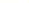 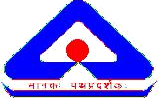 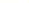 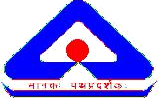 NATIONAL INSTITUTE OF TRAINING FOR STANDARDIZATION, NOIDAभारतीय मानक ब्यूरोBUREAU OF INDIAN STANDARDSNomination FormParticipants DetailsDetails of Payment (in Rupees)Mode of Payment   *   For Training/hostel fees, see NITS Training Calendar at BIS website www.bis.gov.in.  (Stay in hostel is charged on Night stay basis).     # For payments by NEFT, Payment should be made to Bureau of Indian Standards, Savings A/c No. 712210100000650,        Bank of India, Sec-62 Noida, Branch Code 7122, IFSC Code BKID0007122.  ## NITS GST No. 09AAATB0431G2Z8 ,  SAC Code:  999294   Applicable GST@ 18% on Training fee and Hostel fee.   Date: ____________ 	Signature and Seal______________________   The nomination form should preferably be scanned and e-mailed to  nits@bis.gov.in , hnits@bis.gov.in. and reach NITS at least one week before the progaramme date.  For sending hard copy may be addressed to:  Head , National Institute of Training for Standardization (NITS),  Bureau of Indian Standards, A – 20 & 21, Institutional Area, Sector – 62, NOIDA - 201309, U.P.   Phones: 0120 – 4670227 , 4670232,  Email:  nits@bis.gov.in ,   hnits@bis.gov.in,   Website:   http://www.bis.gov.in  Important :1. Participants are requested to get the confirmation from NITS, whether, nomination has been accepted or not before attending the programme. 2. Rules for Refund of Training & Hostel Fees  :    a)  A refund of full fees shall be made when cancellation/withdrawal of nomination is made at least 15 days in advance of the date of the training. b) Cancellation/withdrawal of nomination is made less than 15 days in advance of the date of the training programme or is not informed, a cancellation                                  ‘      charge of 25% of the training fees would be levied. The balance amount after deducting the cancellation charges would be returned.   c) Hostel fees if any, paid in advance shall be returned in full.Name of the ProgrammeDate of the ProgrammeVenue:Sponsoring Organization(OR In Individual Capacity)with  complete AddressTelephone /Mobile NumberOrganization/Firm GST  No.Email IDSl.NoName (IN CAPITAL LETTERS)  	Designation   	 	Contact No.  	 	Email 1.2.3.4.5.         Will you stay in Hostel ?          Will you stay in Hostel ?  	If Yes, Please mention the date and time 	  	If Yes, Please mention the date and time 	  	If Yes, Please mention the date and time 	  	If Yes, Please mention the date and time 	  	Yes  	No ArrivalDate  	Time  Departure 	Date  Time ArrivalDeparture 	Training  	Fees * Hostel Charges *  	GST ##  	 	  	  	Discount, if  any  Total amount 	 Name of Bank  UTR No. & Date of transaction #  	 	(for NEFT/Net banking/ IMPS/UPI payment) Amount (in Rs.)